Памятка для родителей по трудовому воспитанию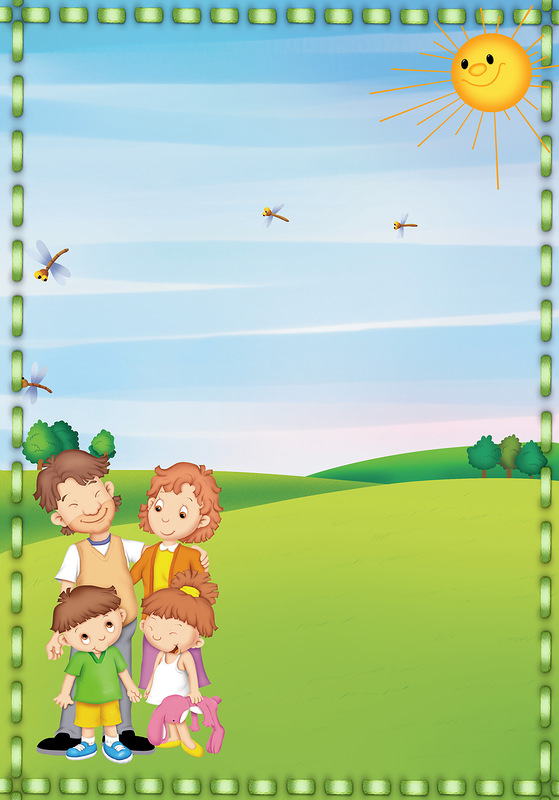 Сущность трудового воспитания заключается в приобщении к доступной трудовой деятельности и формировании у них положительного отношения к труду взрослых. Но для того, чтобы ребенок активно включался в трудовую деятельность, важно привить ему трудовые навыки и умения, желание и стремление трудиться самостоятельно.Трудовое воспитание детей не должно осуществляться в отрыве от семейного воспитания. В семье имеются благоприятные условия для формирования у детей трудолюбия. Труд вместе с родителями доставляет ребенку радость. Участие в хозяйственно-бытовом труде позволяет ребенку реально ощутить свою причастность к заботам семьи, почувствовать себя членом семейного коллектива. Важно организовать труд детей родителями таким образом, чтобы дети могли не только наблюдать его, но и участвовать в нем. Для успешного осуществления трудового воспитания в семье родители могут руководствоваться следующими рекомендациями:Приобщать ребенка к трудовым делам семьи как можно раньше; Закрепить за дошкольником постоянные обязанности, за выполнение которых он несет ответственность; Не допускать отступлений от принятых взрослыми требований, иначе ребенок будет уклоняться от выполнения своих обязанностей;Не наказывать ребенка трудом: труд должен радовать, приносить удовлетворение;Учить ребенка трудиться, прививая ему элементарные навыки культуры трудовой деятельности: рациональные приемы работы, правильное использование орудий труда, планирование процесса труда, завершение труда;Не давать ребенку непосильных поручений, но поручать работу с достаточной нагрузкой;Не торопить, не подгонять ребенка, уметь ждать, пока он завершит работу сам;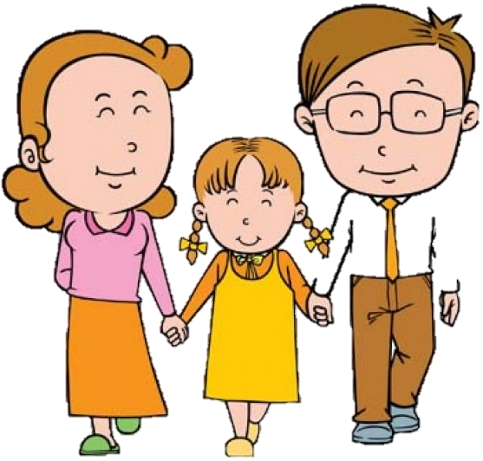 Не забывать благодарить ребенка за то, что 
требовало от него особых стараний;ПАМЯТКА ДЛЯ РОДИТЕЛЕЙ: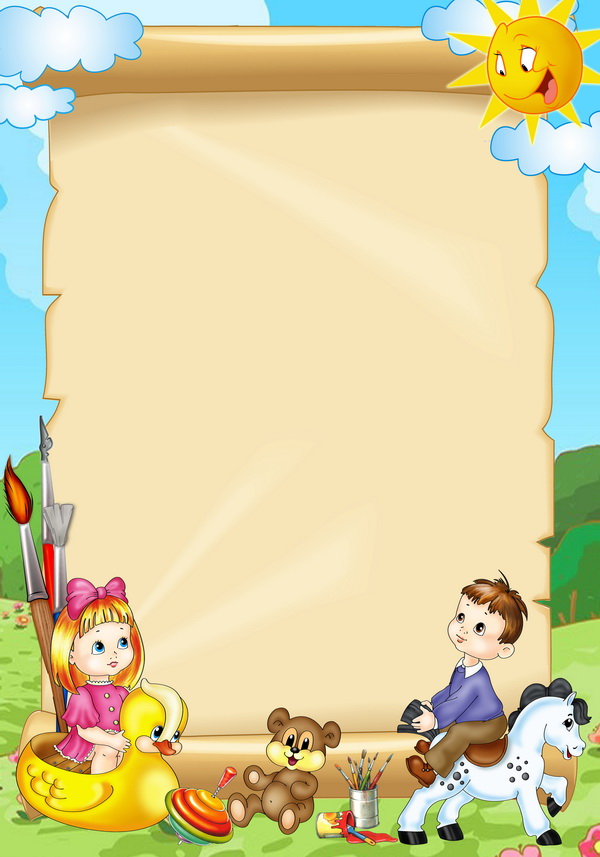 «Как развить творческие способности у детей».Старайтесь определить интересы ребенка. Найдите то, что ему нравиться больше всего и старайтесь всячески поощрять такие занятия.Нужно иметь в виду, что воображение ребёнка безгранично. Ребенку необходимы паузы между активными действиями, чтобы осмыслить все случившееся. Не стоит спешить, ведь в это время в его уме может возникнуть какая-нибудь интересная идея, которая может поразить своей оригинальностью после того, как малыш вернётся в реальность.Для благоприятного развития творческих способностей, стоит создавать определенные условия не только в школе, но и дома. Позволяйте ребенку самому подумать, как воплотить идею с помощью тех или иных средств.Творите вместе. Не жалуйтесь на нехватку времени или усталость. Творчество-это тоже своего рода отдых, тем более с любимым ребенком.Придумайте совместно с ребенком сказку, ну или возьмите готовую и воплотите ее в материальную форму. Не запрещайте ребёнку пользоваться вашими вещами. Таким образом, вы предоставляете ребёнку простор для фантазии и игровых экспериментов.Отвечайте на вопросы ребенка. Не забывайте, что Вы для ребенка – ключик в большой мир открытий.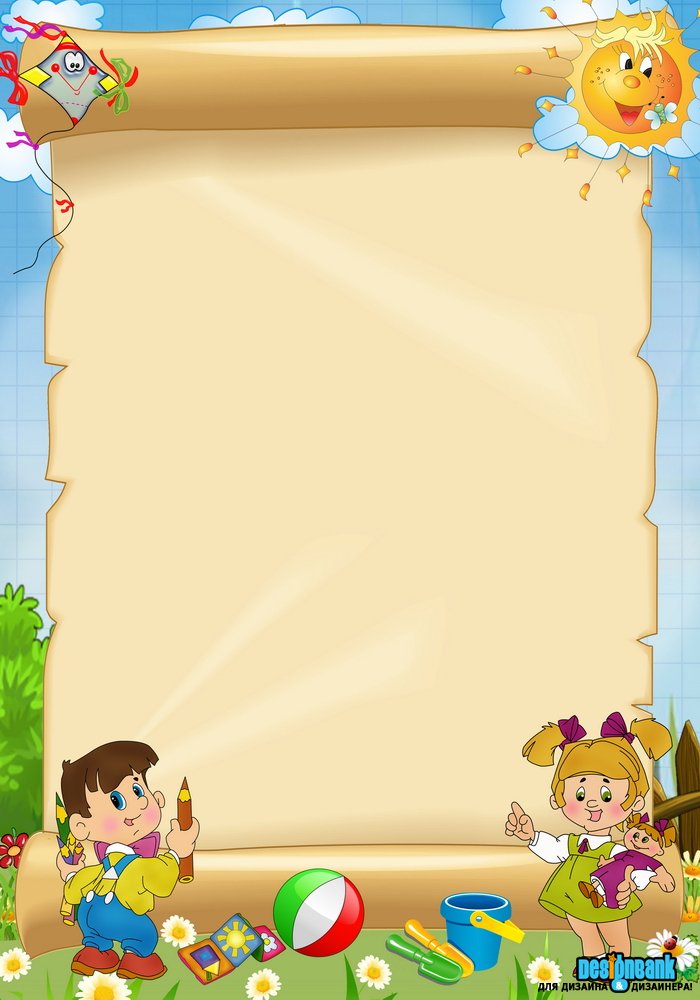 Памятка для родителей по воспитанию культуры поведения у детейНе демонстрируйте своему ребенку показную вежливость и чуткость. Очень скоро он начнет вам подражать и поступать так в первую. очередь по отношению к вам самим.Не грубите и не сквернословьте сами. Ваша привычка станет привычкой вашего ребенка.Не говорите о чужих людях плохо и неуважительно. Если вы покажете в этом пример своему ребенку, ждите, что очень скоро он скажет тоже самое о вас. Будьте тактичны по отношению к другим людям. Это урок вашему ребенку добра и человечности.Не бойтесь извиниться перед кем-то в присутствии своего ребенка. В этот момент вы ничего не теряете, лишь приобретаете уважение своего ребенка. Проявляйте благородство даже тогда, когда вам очень не хочется его проявлять, учите этому качеству своего ребенка.Помните, что поведение — это зеркало, в котором отражается истинный облик каждого!Домашнее задание: шаги к успеху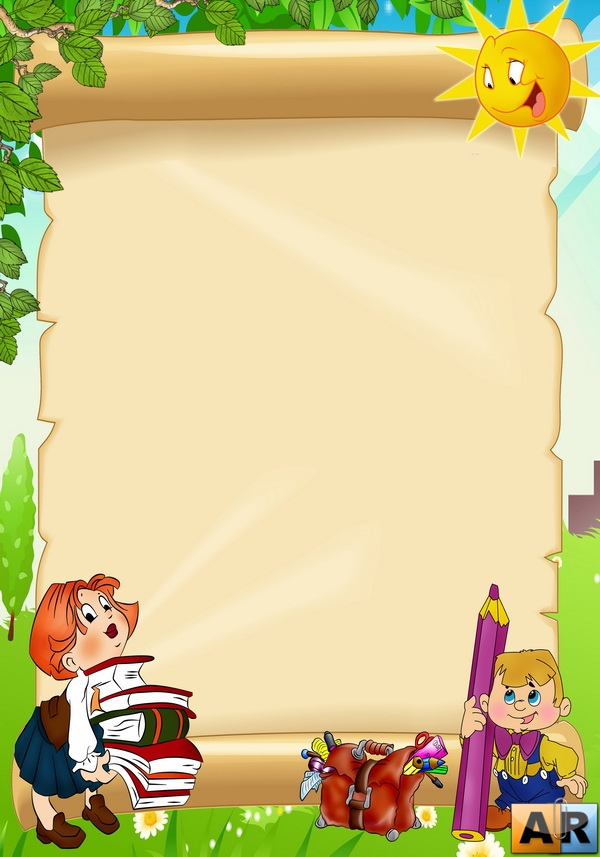 Помощь родителей при выполнении домашних заданий нужна любому ребенку: кому-то на первых порах, а кому-то и до конца обучения в школе. И это нормально. Современные программы усложнились, времени на новые темы все меньше, а детские особенности внимания, мышления и памяти остались такими же, как и 50-60 лет назад.I этап. Создание мотивации и принятие правил.Очень важно объяснить ребенку, зачем нужно делать уроки. - Домашняя работа необходима для отработки навыка самостоятельности, для закрепления, повторения, расширения материала. Ведь то, что мы усвоили на уроке, требует, чтобы включились механизмы кратковременного запоминания, а если мы хотим, чтобы материал усвоился на более длительный срок, необходимо дополнительное повторение его дома. II этап. «Мы вместе».На этом этапе старайтесь как можно больше заданий делать вместе с ребенком. Поэтапно проговаривайте инструкции, намечайте план выполнения домашней работы.III этап. «Я сам + мы вместе».Дайте ребенку возможность посильную часть работы выполнить самостоятельно. А вот оценивать ее надо вместе.IV этап. «Сам + я рядом».Постепенно доверьте вашему школьнику готовить задания самостоятельно. Вы должны лишь находиться где-то рядом, проверять выполненные задания. V этап. «Я сам и немножко взрослый».Ребенок самостоятельно делает домашнее задание. 
Вы находитесь в другой комнате. На его рабочем 
столе поставьте часы, чтобы он мог 
себя контролировать..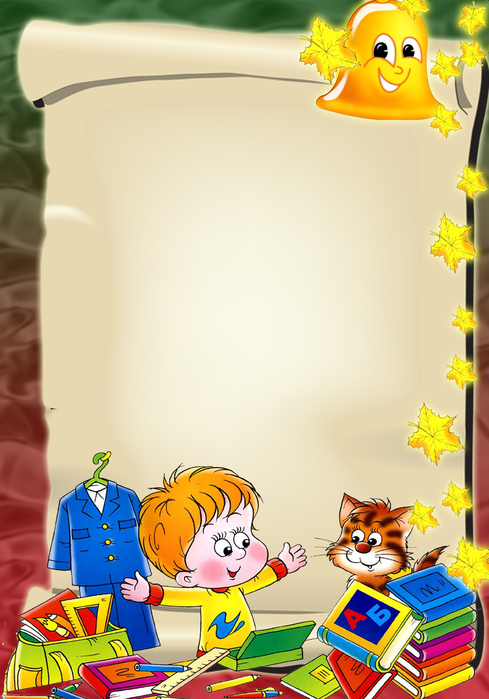 ПАМЯТКА ДЛЯ РОДИТЕЛЕЙМудрые советы.Формирование межнационального согласия и толерантности дошкольника возможно при соблюдении определенных условий: В семье надо создать и развивать семейные традиции. Семья не должна существовать изолированно. Родителям желательно владеть воспитательными методами народной педагогики (фольклором, песенным и музыкальным искусством) Дети в условиях дома должны выполнять посильную работу, помогать другим.Родителям необходимо выработать систему правил и норм поведения для всех членов семьи, неукоснительно следовать этим правилам. Члены семьи должны постоянно обращаться к истокам национальной культуры. Члены семьи должны постоянно пополнять свои знания и умения с помощью воспитателей.Что прочитать детям о природе?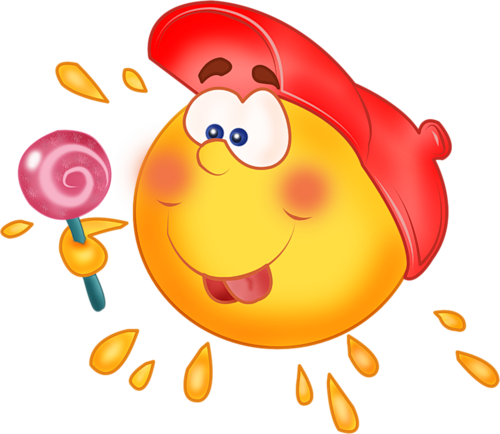 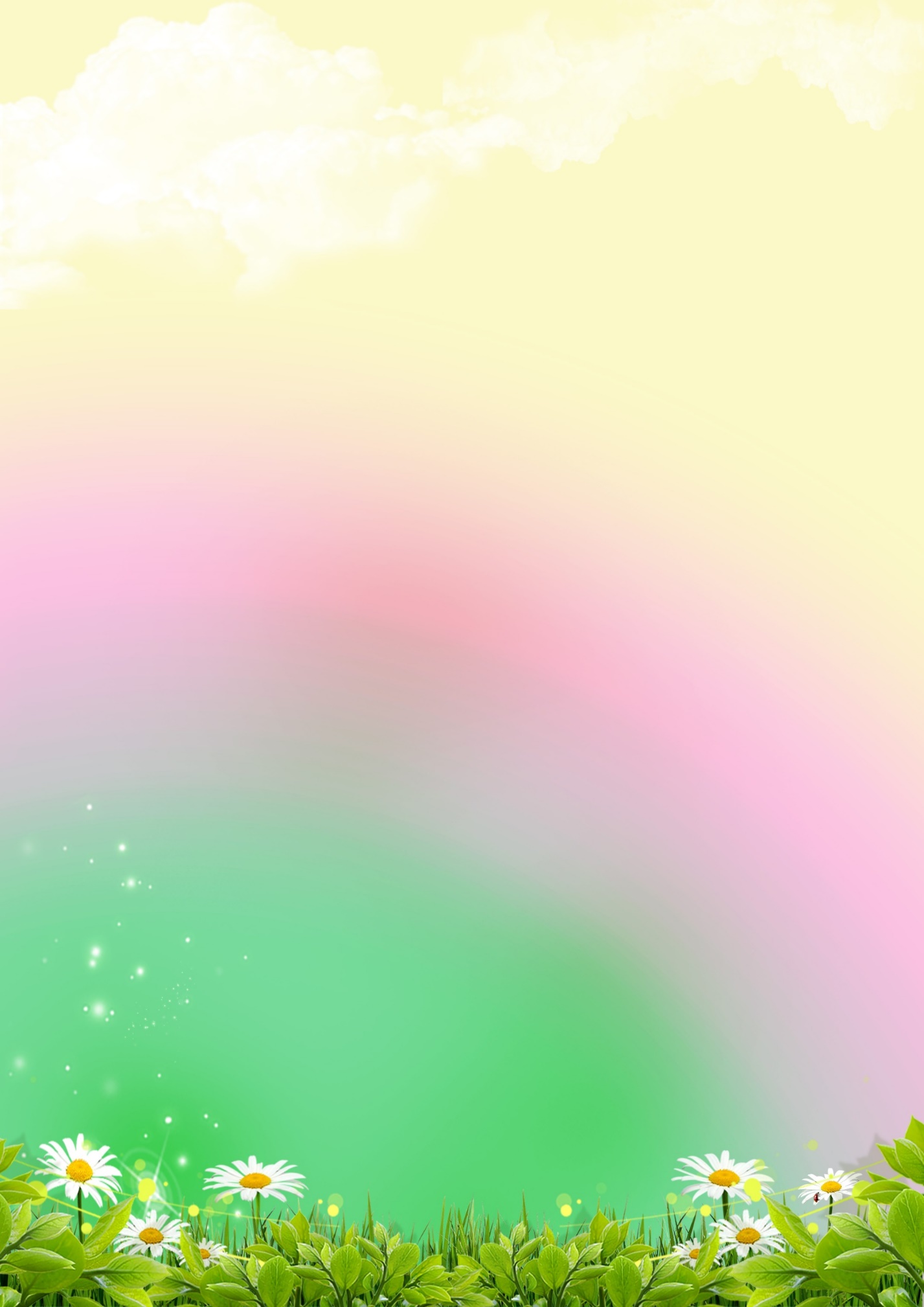 Расширяя круг представлений ребенка о природе, взрослый должен умело подбирать литературу для чтения.Множество вопросов возникает у ребят о сути явлений, происходящих в неживой природе. Ответы на эти вопросы можно найти в книге В. Архангельской «Путешествие капли воды».А сколько удивительного в поведении животных! Описание некоторых особенностей поведения домашних животных Вы найдете в книгах В.Иванова «Чиль», И.Акимушкина «Это все кошки», А.Бострома «Как кошки ловят рыбу?», Н.Раковский «Веселые чемпионы» и др.Много интересного о поведении птиц ребят узнают из книг:Г. Скребицкого «Лесной голосок», Д.Горлова «Про птиц и зверей», Е Суворовой «Птичьи заботы», Е.Чарушина «В лесу», В. Чаплиной «Случайные встречи», М. Зверева «Лесное бюро погоды»,Н. Сладкова «В лесу и на реке», «Птица Чечевица», В. Бианки «Лесные домишки» и др.С помощью художественной литературы можно познакомить детей с интересными повадками хорошо знакомых насекомых. О муравьях рассказывают книгиН. Розанова «Муравей Красная точка», «Подземный путешественник», «На зеленой иголке».О бабочках и стрекозах – книги Ф.Льва «Потому что они красивые», И. Стекольникова «Необыкновенный махаон», В.Танасийчука «Шестиногие соседи», «Сколько глаз у стрекозы?», А. Михайлова «Вот так куколка!», А Фета «Бабочка».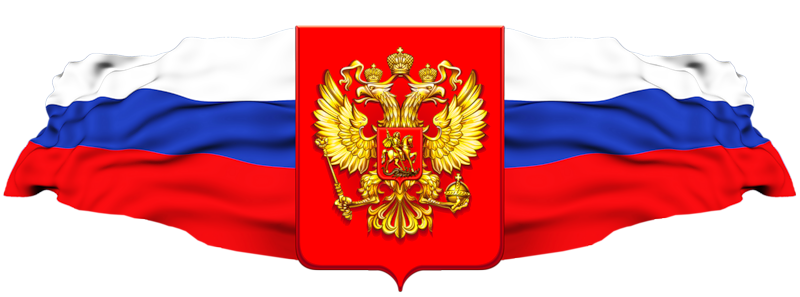 Памятка для родителей «Воспитание любви к родному городу»1. Совершайте всей семьей прогулки по родному городу, знакомьте детей с его природой и достопримечательностями. Организуйте выезд на природу за город.2. Рассказывайте о своем районе, периодически посещайте Краеведческий музей, выставочный зал, Дома культуры, спортивный комплекс.3. Гуляя по улицам и бывая на природе, обращайте внимание на красоту окружающей природы, чистоту и уют города. Фотографируйтесь на фоне городского пейзажа. Совместное рассматривание альбома и ранее пережитые впечатления сближают всех членов семьи.4. Помните, все начинается с малого. Воспитывайте в ребенке любовь, доброту, внимание и желание заботиться обо всех живых существах.5. Помогите детям научиться отражать свои впечатления о том, что они видят, в рисунке, лепке, аппликации.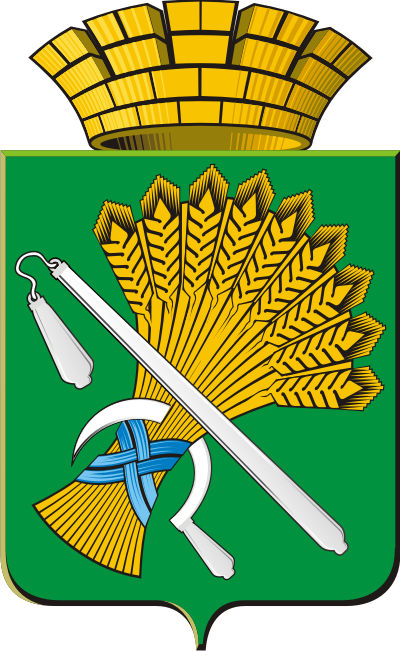 6. Поощряйте любознательность ребенка. Памятка для родителей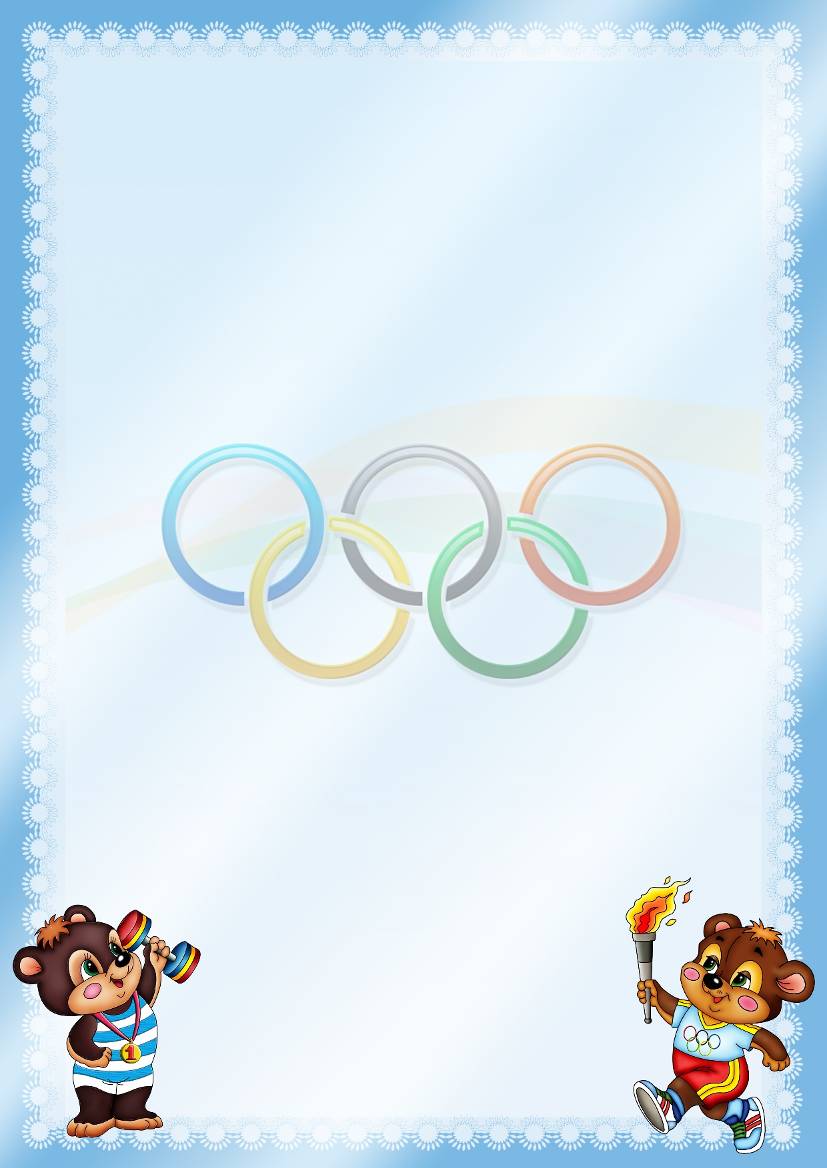 Как сделать зарядку любимой привычкой?Приучать своего ребёнка к гимнастике нужно с раннего возраста.Выполнять зарядку ежедневно, несмотря ни на какие ` обстоятельства. Превращать утреннюю зарядку в праздник бодрости и поднятия духа.Включать весёлую и ритмичную музыку.Выполнять зарядку вместе с ребёнком.Выполнять зарядку не менее 10 минут.Открывать окна и шторы для потока свежего воздуха.Подмечать и подчёркивать достижения своего ребёнка в выполнении упражнений.Менять упражнения, если они наскучили ребёнку.Памятка для родителей «Всю жизнь наполнять молитвой».После рождения ребенок становится субъектом, самостоятельной частью Церкви, и когда родители молится рядом с ним — ребёнок тоже всё воспринимает и учится молитве. После рождения и крещения ребёнка верующие родители, крёстные приносят его ко причастию Тела и Крови Христовых, и всё это — комплекс учёбы, духовного возрастания в молитве и в посте."Молитва любящего родителя" (С. Соловейчик): "Каждое утро взываю к тому лучшему, что есть во мне: "Мне послан ребенок; это дорогой мой гость; я благодарен ему за то, что он есть. Он также привязан к жизни, как и я, это нас объединяет - мы есть, мы живые люди. Он такой же, как и я, он человек, и не будущий человек, а сегодняшний, и потому он другой, как и все люди; я его принимаю как всякого другого человека. Я принимаю ребенка, я охраняю его, я понимаю, терплю, принимаю, прощаю. Я не применяю силу к нему, не угнетаю его своей силой, потому что я его люблю. Я люблю его, и я благодарен ему за то, что он есть, и за то, что я могу его любить".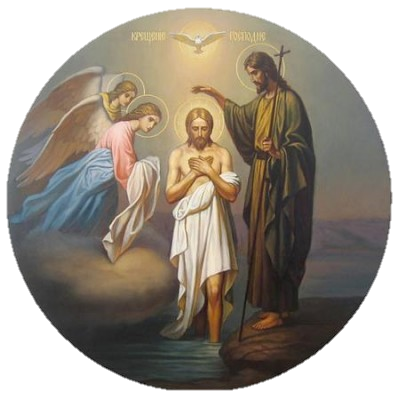 Памятка для родителей «Как правильно выстроить взаимоотношения в семье?»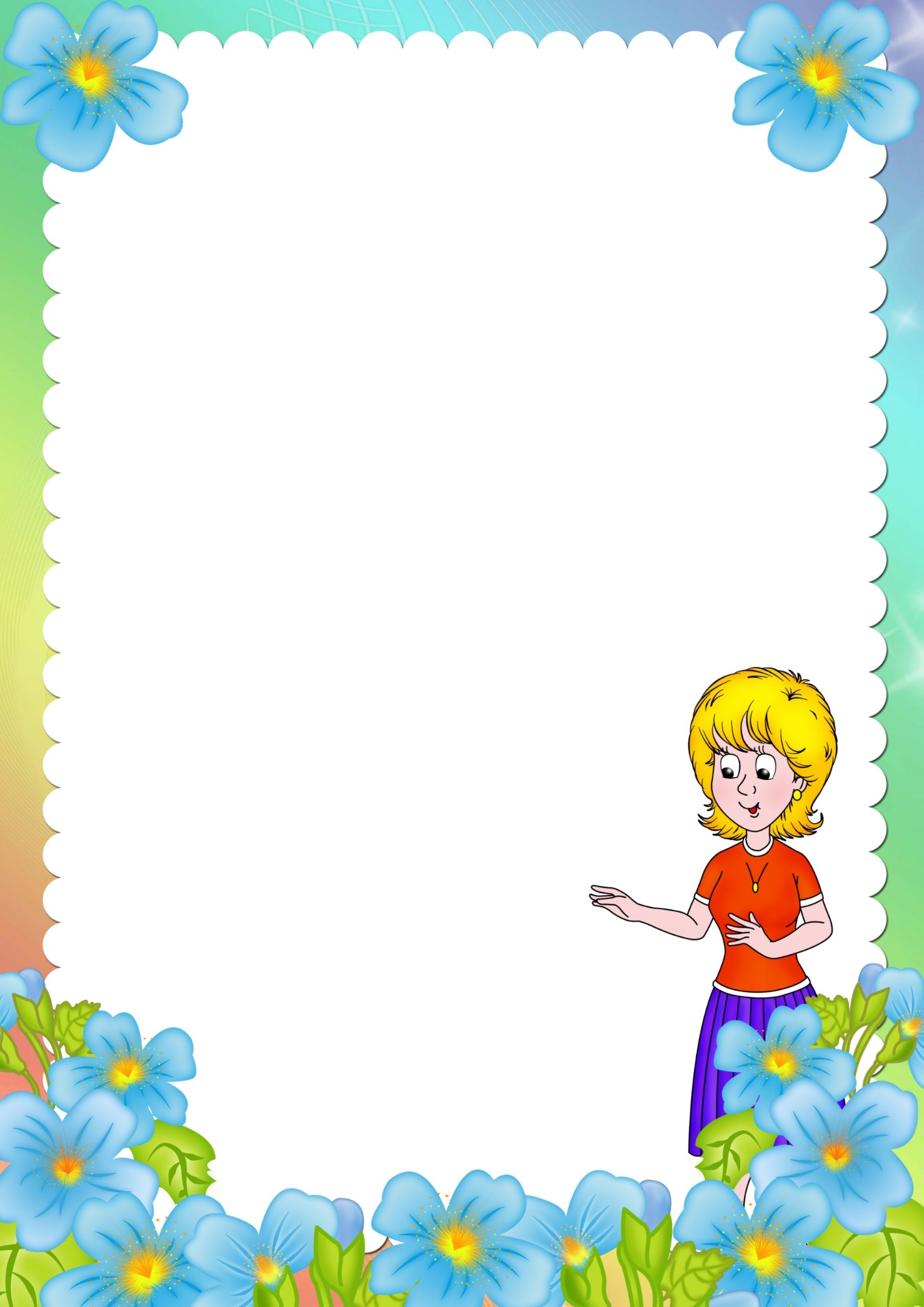 Все чаще и чаще учителей беспокоят взаимоотношения между родителями и детьми. Во многих семьях складывается реальная угроза пропасти между поколениями. Иногда приходится говорить о прописных истинах, как сохранить добрые отношения в семье.Приводим памятку родителям, которую рекомендует сайт 
«Идеи свободного образования».Всегда говорите своему ребёнку, что вы любите его. Это должно не только подразумеваться. Ребёнку нужно это слышать от вас.Ребёнок должен знать о ваших убеждениях и жизненных принципах. Это поможет лучше выстроить взаимоотношения.Нужно расти вместе с ребёнком: играть с ним, не избегать обсуждения его проблем и переживаний. Эти проблемы и переживания с возрастом будут повышаться.Выберите специальное обращение к ребёнку. Не обидное прозвище, а такое обращение, которое продемонстрирует ребёнку, что вы его любите. Цените каждый вечер перед сном. Создайте особую атмосферу между вами и ребёнком, даже читая сказку или обсуждая проведённый день. Это хороший способ сблизиться с ним, понять его.Чаще ешьте всей семьёй. Сделайте правилом семейные обеды и ужины. Это также укрепляет взаимоотношения между членами семьи.Уважайте своего ребёнка. Это не значит, что вы ему должны подчиняться: ваше уважение показывает заботу о нём. Не игнорируйте желание и выбор ребёнка. Даже если они не подходят. Не игнорируйте их. Всегда можно объяснить, почему не все желания ребёнка можно выполнить.Никогда не забывайте о своём ребёнке. Не игнорируйте его, если он рядом с вами, даже если вы очень заняты другими важными делами. Всегда находите возможность провести время вместе.Постоянно общайтесь с вашим ребёнком. Помогите ему научиться высказывать своё мнение, описать свои чувства. Это также укрепит взаимоотношения между вами. Таким образом,  ребёнок будет уверен в вас и не будет скрывать свои проблемы.